Biểu mẫu Hội đồng DAC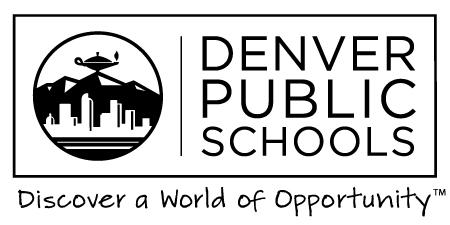 Mẫu thư Bầu cử Hội đồng DACThư Bầu cử Hội đồng DAC(Insert School Name)2016-2017Kính gửi  <Insert position or title>:Mỗi trường trong Chương trình Học Anh ngữ ở Học khu Công lập Denver đều có một Ủy ban Cố vấn Phụ huynh (PAC).  PAC tập hợp phụ huynh của người học Anh ngữ (EL), nhân viên và nhà quản lý để cung cấp thông tin liên quan đến Chương trình ELA của nhà trường, tăng cường sự liên lạc giữa phụ huynh EL với Học khu, xem xét việc triển khai Chương trình ELA của nhà trường và lắng nghe ý kiến của phụ huynh. Một cơ hội lý thú dành cho thành viên của PAC là cuộc bầu cử thành viên Hội đồng của Ủy ban Cố vấn toàn Học khu (DAC).  DAC là một ủy ban cấp Học khu dành cho phụ huynh EL, họp mặt mỗi tháng để thảo luận những vấn đề có ảnh hưởng đến EL và gia đình của các em. Hội đồng DAC là ủy ban lãnh đạo của DAC, chịu trách nhiệm lên lịch trình cho DAC, chủ trì các cuộc họp của DAC và tiếp cận các phụ huynh và nhóm cộng đồng khác. Thành viên của Hội đồng DAC được chọn theo mạng lưới để đảm bảo Hội đồng phản ánh được sự đa dạng của cộng đồng phụ huynh EL trong toàn Học khu. Ngoài ra, những ngôn ngữ phổ biến nhất của EL trong Học khu (tiếng Tây Ban Nha, tiếng Việt và tiếng Ả Rập) đều có riêng ba vị trí trong Hội đồng DAC. Cũng có hai vị trí dành riêng cho những phụ huynh là người tị nạn hoặc đang xin tị nạn.Năm nay chúng tôi có ba vị trí trong Hội đồng DAC cho mỗi mạng lưới.  Hội đồng DAC họp ít nhất một lần mỗi tháng, thỉnh thoảng có thể có thêm cuộc họp nếu cần.  Chúng tôi yêu cầu các thành viên Hội đồng tham gia vào các cuộc họp hằng tháng của DAC và cam kết làm thành viên trọn một năm.Nếu quý vị muốn đưa tên của mình vào lá phiếu cho Hội đồng DAC cho mạng lưới của quý vị, vui lòng điền vào phiếu đề cử đính kèm trong thư này và gửi lại cho văn phòng chính trước ngày <insert nomination deadline>.Những người được đề cử cho Hội đồng DAC sẽ được công bố tại các cuộc họp của DAC vào ngày 6 và 7 tháng Chín, tiếp theo sau là các cuộc bầu cử theo mạng lưới.Nếu quý vị muốn biết thêm thông tin về Hội đồng DAC trước khi quyết định, vui lòng liên hệ với <insert committee member’s name> theo số <insert committee member’s phone number or contact information> hoặc nói chuyện với một thành viên hiện thời của Hội đồng DAC.  Chúng tôi rất hân hạnh được trả lời mọi câu hỏi của quý vị.Chúng tôi khuyến khích quý vị tham gia vào công việc trọng đại này.Trân trọng.<Name, Title>Biểu mẫu Đề cử Hội đồng DACMẫu Đề cử Hội đồng DAC2016-2017Học khu Công lập Denver(Tên trường quý vị)Mẫu Đề cử Hội đồng DAC, <Insert position*>:Đây là một cơ hội quý giá để chúng ta có thể tham gia sâu rộng hơn vào việc giáo dục thế hệ trẻ.  Vui lòng gửi lại mẫu đề cử này cho văn phòng chính trước ngày <insert nomination deadline>.  Chúng ta có thể cùng nhau thúc đẩy việc xây dựng một thế giới giáo dục mới cho thế hệ tiếp theo.Tôi muốn đề cử:	☐ Bản thân	☐ Người khác Cho:	☐ Ủy ban Hợp tác Học đường (CSC)	☐ Hội đồng của Ủy ban Cố vấn Học khu về ELA (ELA-DAC) Nếu đề cử cho Hội đồng ELA-DAC...Vui lòng chọn ngôn ngữ chính:	☐ Tiếng Anh	☐ Tiếng Tây Ban Nha	☐ Tiếng Việt	☐ Tiếng Ả Rập	☐ Khác: ________________________ Quý vị có xem mình là người tị nạn hay đang xin tị nạn hay không?   ☐ Có	☐ KhôngHọ Tên 	 Số điện thoại 	Vui lòng nêu ngắn gọn lý do quý vị (hoặc người được quý vị đề cử) là ứng viên tốt nhất cho (những) ủy ban quý vị đánh dấu ở trên.Xin giới thiệu về quý vị (hoặc ứng cử viên của quý vị).  Vui lòng cung cấp cho chúng tôi một mô tả ngắn gọn về quý vị (hoặc ứng cử viên của quý vị) để chúng tôi có thể đính kèm cạnh tên của quý vị (hoặc tên ứng viên) trên lá phiếu:Tôi đồng ý tham dự mọi cuộc họp hằng tháng:Chữ ký của Người được đề cử 	  Ngày 	Lịch trình(Date):	Hạn gửi Mẫu Đề cử đến Văn phòng chính(Date):	Thư gửi mọi phụ huynh kèm theo Lá phiếu(Date):	Hạn gửi Lá phiếu đến Văn phòng chính(Date):	Đăng kết quả CSC trên Bảng Liên lạc CSCNgày 7 tháng Chín năm 2016:	Công bố những ứng viên của Hội đồng ELA-DAC